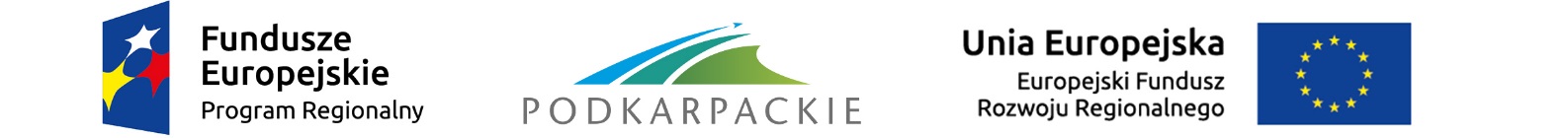 Załącznik nr 5 do Regulaminu konkursuLista wskaźników produktu i rezultatuDziałanie 1.2 Badania przemysłowe, prace rozwojowe oraz ich wdrożeniaTyp projektu: Bony na innowacjeNazwa wskaźnikaJednostka miaryTypCharakterDefinicja wskaźnikaDefinicja wskaźnikaWskaźniki produktuWskaźniki produktuWskaźniki produktuWskaźniki produktuWskaźniki produktuInwestycje prywatne uzupełniające wsparcie publiczne dla przedsiębiorstw (dotacje) 
(CI 6) [zł]ZŁkluczowyprogramowy, KE (Common Indicator)obligatoryjnyWskaźnik opisuje wartość zaangażowanego przez wnioskodawcę kapitału prywatnego, stanowiącego różnicę pomiędzy wartością całkowitą projektu a wnioskowanym dofinansowaniem.Wskaźnik opisuje wartość zaangażowanego przez wnioskodawcę kapitału prywatnego, stanowiącego różnicę pomiędzy wartością całkowitą projektu a wnioskowanym dofinansowaniem.Liczba koncepcji prac 
B + R zweryfikowanych przez jednostki naukoweSzt.specyficzny dla programuobligatoryjnyPrzez koncepcję prac B+R rozumie się założenia tego typu prac opisane we wniosku o dofinansowanie. Weryfikacja koncepcji prac B+R następuje w ramach usług doradczych lub naukowo-badawczych sfinansowanych w ramach projektu świadczonych przez jednostkę naukową w rozumieniu zapisów ustawy z dnia 30 kwietnia 2010 r. o zasadach finansowania nauki. Ww. usługi mogą być świadczone przez: podstawowe jednostki organizacyjne uczelni w rozumieniu statutów tych uczelni, jednostki naukowe Polskiej Akademii Nauk w rozumieniu ustawy 
z dnia 30 kwietnia 2010 r. o Polskiej Akademii Nauk 
(Dz. U. z 2016., poz. 572)instytuty badawcze w rozumieniu ustawy z dnia 30 kwietnia 2010 r. o instytutach badawczych (Dz. U. z 2016 r., poz. 371),międzynarodowe instytuty naukowe utworzone na podstawie odrębnych przepisów, działające na terytorium Rzeczypospolitej Polskiej, Polską Akademię Umiejętności, inne jednostki organizacyjne niewymienione w pkt. a-e, posiadające siedzibę na terytorium Rzeczypospolitej Polskiej, będące organizacjami prowadzącymi badania 
i upowszechniającymi wiedzę w rozumieniu art. 2 pkt 83 rozporządzenia Komisji (UE) nr 651/2014 z dnia 17 czerwca 2014 r. uznającego niektóre rodzaje pomocy za zgodne z rynkiem wewnętrznym w zastosowaniu art. 107 i 108 Traktatu ( Dz. Urz. UE L 187 z 26.6.2014, str.1). Jako usługi doradcze i naukowo-badawcze rozumie się prace zrealizowane przez jednostkę naukową, które polegają na:przeprowadzeniu analizy wykonalności koncepcji prac B+R opisanej we wniosku o dofinansowanie,opracowaniu koncepcji i planu prowadzenia prac tych praci sporządzaniu na tej podstawie studium wykonalności.  Przyjmuje się, że w ramach jednego projektu dofinansowanego 
w ramach działania 1.2 RPO WP 2014-2020 może zostać zweryfikowana jedna koncepcja prac B+R.Przez koncepcję prac B+R rozumie się założenia tego typu prac opisane we wniosku o dofinansowanie. Weryfikacja koncepcji prac B+R następuje w ramach usług doradczych lub naukowo-badawczych sfinansowanych w ramach projektu świadczonych przez jednostkę naukową w rozumieniu zapisów ustawy z dnia 30 kwietnia 2010 r. o zasadach finansowania nauki. Ww. usługi mogą być świadczone przez: podstawowe jednostki organizacyjne uczelni w rozumieniu statutów tych uczelni, jednostki naukowe Polskiej Akademii Nauk w rozumieniu ustawy 
z dnia 30 kwietnia 2010 r. o Polskiej Akademii Nauk 
(Dz. U. z 2016., poz. 572)instytuty badawcze w rozumieniu ustawy z dnia 30 kwietnia 2010 r. o instytutach badawczych (Dz. U. z 2016 r., poz. 371),międzynarodowe instytuty naukowe utworzone na podstawie odrębnych przepisów, działające na terytorium Rzeczypospolitej Polskiej, Polską Akademię Umiejętności, inne jednostki organizacyjne niewymienione w pkt. a-e, posiadające siedzibę na terytorium Rzeczypospolitej Polskiej, będące organizacjami prowadzącymi badania 
i upowszechniającymi wiedzę w rozumieniu art. 2 pkt 83 rozporządzenia Komisji (UE) nr 651/2014 z dnia 17 czerwca 2014 r. uznającego niektóre rodzaje pomocy za zgodne z rynkiem wewnętrznym w zastosowaniu art. 107 i 108 Traktatu ( Dz. Urz. UE L 187 z 26.6.2014, str.1). Jako usługi doradcze i naukowo-badawcze rozumie się prace zrealizowane przez jednostkę naukową, które polegają na:przeprowadzeniu analizy wykonalności koncepcji prac B+R opisanej we wniosku o dofinansowanie,opracowaniu koncepcji i planu prowadzenia prac tych praci sporządzaniu na tej podstawie studium wykonalności.  Przyjmuje się, że w ramach jednego projektu dofinansowanego 
w ramach działania 1.2 RPO WP 2014-2020 może zostać zweryfikowana jedna koncepcja prac B+R.Wskaźniki rezultatuWskaźniki rezultatuWskaźniki rezultatuWskaźniki rezultatuWskaźniki rezultatuLiczba nowo utworzonych miejsc pracy - pozostałe formy [EPC]EPCkluczowy krajowyobligatoryjnyDla każdego projektu obligatoryjnie wymagane jest zamieszczenie wskaźnika kluczowego „Liczba nowo utworzonych miejsc pracy - pozostałe formy [EPC]” oraz wpisanie wartości „0,00” w roku docelowym. 
Rok docelowy definiowany jest jako rok zakończenia realizacji projektu (wskaźnik wybierany na potrzeby sprawozdawczości).Liczba opracowanych studiów wykonalności będących efektem wsparcia „Bon na innowacje”Szt.specyficzny dla programuobligatoryjnyZgodnie z zapisami Szczegółowego Opisu Osi Priorytetowej Regionalnego Programu Operacyjnego Województwa Podkarpackiego na lata 2014 - 2020 pod pojęciem studium wykonalności rozumie się „ocenę i analizę potencjału projektu, która ma wesprzeć proces decyzyjny poprzez obiektywne i racjonalne określenie jego mocnych i słabych stron oraz możliwości i zagrożeń z nim związanych, zasobów jakie będą niezbędne do realizacji projektu, oraz ocenę szans jego powodzenia”.Do wskaźnika zalicza się wyłącznie studia wykonalności opracowane 
w ramach usług doradczych lub naukowo-badawczych świadczonych przez jednostki naukowe, zgodnie z definicją wskaźnika  „Liczba koncepcji prac B+R zweryfikowanych przez jednostki naukowe”.